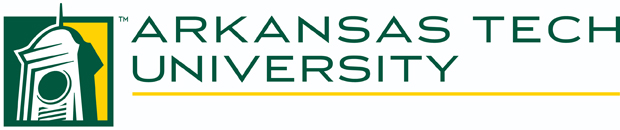 Staff Senate MinutesAugust 1, 2018CALL TO ORDERPresident Tammy Guarino called the Arkansas Tech Staff Senate meeting to order on Wednesday, August 1, 2018 at 10:01 am in Baz Tech 204.ROLLCALL Senators Present:	Angie Bell		Josh Carey		Pam Cooper		Pam Dixon	Andrea Eubanks	Tammy Guarino	James Higgs 		Braxton Lay	    Chelsea Martin	Michelle McMinn	Tammy Rye 		Alexis Scrimshire Tera Simpson		Hope Vilavanh		Denise WallisSenators Absent:	Rachel Alexander	Ben King	Dona Kirkpatrick	 Clay Moore 		William TitsworthVisitor(s):	Greg Huff, Financial Advisor	Stacie Harden, Ozark CampusThe minutes from the July 11, 2018 meeting were distributed electronically and at the meeting. Senator Martin filed a motion to accept the minutes and Senator McMinn second the motion.The minutes were approved.President Guarino introduced Greg Huff, Financial Advisor. Greg spoke in regards to retirement calculations, Core inflation rates of 4.25%, and what it will take to retire at the same comfort level as one is used to. Old Business:President Guarino updated the senate on the Aquatic Center Passes. At this time, they are looking into discounted passes for staff.Senators asked if the Staff Senate Scholarship was for Staff Senate members only and President Guarino stated it was for all Staff members. New Business:President Guarino asked the senate if they would be interested in have a food drive to support the Green and Gold Cupboard. There was discussion regarding the contest held between departments last year for a food drive.  Having a contest between departments was tabled.  It was voted on for the Staff Senate to host a collection during the month of September. Donation boxes are to be placed in buildings across campus. Senator Martin is going to check with the Agri Dept. regarding a bin to keep on campus for donations throughout the year. Reporter Simpson will create a flyer and create a One Tech announcement.Senator Scrimshire requested information on what the Governor’s allotted money that ATU received. President’ Guarino will check and get back to the senate. Senator Scrimshire and Senator Vilavanh noted they were not under the same Vice President any longer and asked if we needed to hold another election to have all areas on campus covered for Staff Senate. President Guarino stated elections would be held in October to replace outgoing senators and possibly re-evaluate the departments on campus so everyone is represented. Special vote will be done to vote for a new Vice President since VP Rye resigned as of August 31st, 2018. Senators requested feedback on the Staff handbook from the EC. President Guarino will get back with the senate. Meeting Adjourned:Senator Dixon made a motion to adjourn the meeting at 10:53 am. Senator Higgs second the motion. Motion was approved.Next Meeting:September 5, 2018, @ 10:00 am in Baz Tech 204Respectfully submitted,Tammy Rye, Vice President